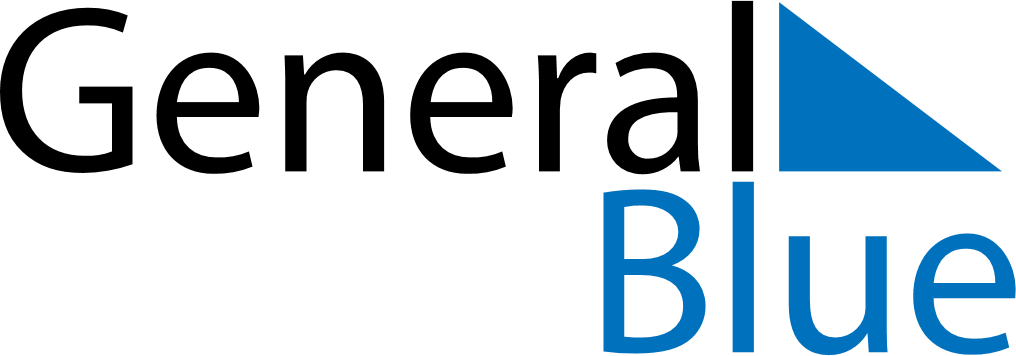 February 2026February 2026February 2026DominicaDominicaMondayTuesdayWednesdayThursdayFridaySaturdaySunday12345678910111213141516171819202122Carnival MondayCarnival Tuesday232425262728